Tri-State Poodle Club Outreach, Inc.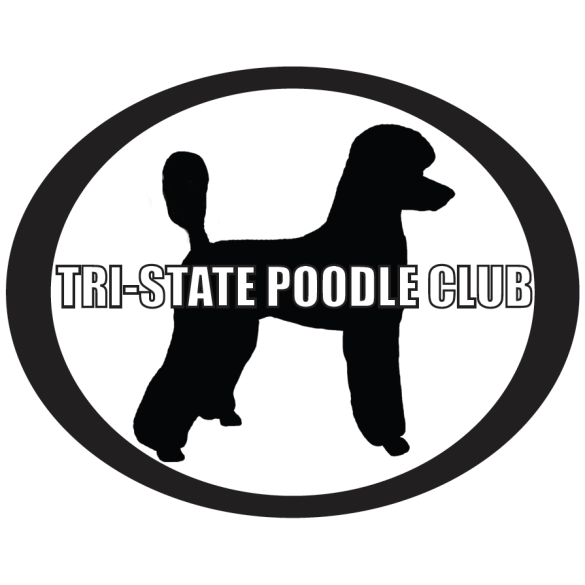 Email: tristatepoodleclub@live.com
Website: www.tristatepoodleclub.weebly.com
Phone: 563-581-1821 Foster Grooming GuideYour foster poodle,__________________________, like all Poodles, needs regular grooming from you.  Their individual needs may change during their stay with you.  If you ever feel their grooming routine is insufficient, damaging, or causing undue stress, please contact us immediately.Brushing (using a slicker brush / other:_____________________):Slicker entire body, skipping face, feet, and sanitary, twice a week.  Be careful to give sufficient to high matting areas, which on most Poodles includes the top knot, back of the neck, arm pits, and tail.  If you find mats that cannot be easily pulled apart, please contact TSPCO for training on breaking mats.Other:Combing:Comb __________________twice a week.Other:Eyes:Daily check for and clean any discharge.  Clean discharge with a moist cotton ball.  Other:Ears:Weekly wipe exterior of ear with a cotton ball.  Smell for odor changes.  Contact TSPCO if you notice any odor or discharge change or increase.Other:Sanitary:Check weekly for accumulated debris or discharge.  Clean with warm, damp paper towel.Other:Nails:If they begin clicking when walking on hard surfaces, they have likely gotten too long.  Please contact TSPCO.Other:Bathing:If your foster needs a bath, please contact TSPCO.Other:Clipping:If your foster needs to be clipped or trimmed, please contact TSPCO.Other: